sPASTORALE de la SANTÉ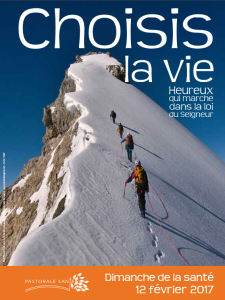 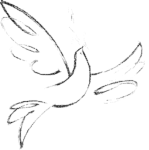 ANTONY 2017Heureux qui marche dans la Loi du SeigneurChoisis la vie !En voilà une injonction. Choisir la vie ? Mais quelle vie et pour quoi faire ?La vie n’est pas un long fleuve tranquille, chacun le sait. Elle est donnée avec la part d’imprévu inhérente à ce don. Elle est parfois douce et légère mais elle est souvent rude et peut même être secouée de véritables tsunamis. Et pourtant, nous savons bien qu’il ne suffit pas de vivre sous le soleil pour être heureux et que d’aucuns qui traversent la tempête impressionnent par leur goût de la vie et leur capacité à toujours la choisir pour eux-mêmes et pour leurs proches.Et voilà que ce choix de la vie est promesse de bonheur.Heureux ! Les textes de ce jour nous proposent une nouvelle béatitude. Heureux ! Mais pas n’importe comment, pas en faisant n’importe quoi ! Dans un monde où chacun pour soi prime, où la course à l’argent, à la réussite personnelle sont de mise, cette promesse de bonheur dérange autant plus qu’elle est assortie d’un mot qui n’a pas de bonne presse « la loi du Seigneur » Qu’elle est donc cette loi qui peut rendre heureux ?C’est une loi qui invite à choisir, à vouloir, à durer. Une loi qui décentre de soi-même pour faire place à l’autre et au Tout-Autre. Une loi exigeante pour une vie plus abondante, semence d’éternité. Il s’agit donc, finalement, de ne pas se tromper sur ce qu’être heureux veut dire et sur ce à quoi cela nous engage pour nous-mêmes et pour nos frères.Chantal LAVOILLOTTE, LillePASTORALE DE LA SANTÉ à ANTONYLes malades dans les hôpitaux ou à domicile, les aînés en maison de retraite, en foyer logement ou chez eux, les handicapés et leurs proches font partie intégrante de nos communautés catholiques.Des équipes de bénévoles s’engagent dans ce service essentiel de pastorale et interviennent dans chacun des lieux de soins d’Antony et à domicile :Aumôneries des hôpitaux : Erasme et Hôpital Privé d’AntonyService Évangélique des Malades et des Aînés SEMAUne catéchèse spécialisée est proposée et une communauté de Foi et Lumière est présente à Antony :Pastorale des personnes en situation de handicapCes services sont en lien avec Sophie FLURIN, Déléguée diocésaine de la Pastorale Santé.A l’occasion du Dimanche de la Santé, une célébration du sacrement de l’Onction des Malades a lieu chaque année à la Paroisse Saint Saturnin.Équipe d’aumônerie de l’hôpital ErasmeResponsable : Jacqueline MASLOWSKI 06 37 62 09 78 jacqueline.maslowski@gmail.comÀ l'hôpital Erasme, notre équipe est composée de 9 personnes. Nous assurons 3 permanences de 2 heures par semaine, toujours deux par deux, le lundi et le mercredi de 14h à 16h et le samedi matin de 9h30 à 11h30.Nous écoutons les patients et nous leur apportons réconfort et amitié.Le Père Jean-Paul HENRY accompagne notre équipe (Paroisse St Jean 01 46 66 16 57). Il célèbre la messe à l'hôpital à la Toussaint, à Noël, à Pâques et à la Pentecôte. Une célébration a lieu chaque année le mercredi des Cendres.Des formations spécifiques et passionnantes nous sont proposées régulièrement. Nous avons besoin de vous !Équipe d’aumônerie de l’hôpital privé d’AntonyResponsable : Elisabeth DISCHERT 06 42 11 02 06 elisabeth.dischert@yahoo.comNotre équipe se réunit tous les mardis et les jeudis, de 14h à 17h, pour visiter les malades, leur apporter une écoute bienveillante, un réconfort, un soutien et une présence d’Eglise. Selon la demande du malade, nous pouvons leur porter la communion, et un prêtre peut venir donner le sacrement des malades et celui de la réconciliation. L’équipe se compose actuellement de 11 personnes, accompagnée par le Père Jean-Jacques BODVING.Service Évangélique des Malades et des Aînés - SEMAResponsables : Aleksandra CHAUTARD 07 86 15 08 03 et Michel MIOT 06 79 09 62 51aleksandra.chautard@gmail.com 		mimiot@gmail.com à la maison de retraite LA CHARTRAINE - 14 rue de l’EspéranceResponsables: A.CHAUTARD / M.MIOT à la maison de retraite FLORIAN CARNOT - 100-108 av. Aristide BriandResponsables : Laure THIEBAUT / Annick RENIER au foyer logement RENAÎTRE - 1 rue du Mont-BlancResponsables : Monique GAUDRY-BOURGEON / Marc LE TRAN à domicileSt-Saturnin : A.CHAUTARD / M.MIOTSt-Jean : accueil 01 46 66 16 57 / M.GAUDRY-BOURGEON 06 26 06 17 96 / Marc LE TRANSt Maxime : si vous souhaitez recevoir la communion à domicile, de façon ponctuelle ou régulière, vous pouvez contacter Ghislaine SENTIS au 06 49 37 62 56St François : accueil sfso@wanadoo.fr 01 43 50 69 35 / Josiane RIFFAULT 06 07 01 18 72 jjm.riffault@wanadoo.fr  .Selon la disponibilité ou encore le charisme de chaque bénévole, ceux-ci s’engagent pour des visites amicales (lecture, accompagnement pour une promenade, simple échange, lecture du courrier…), pour proposer un temps de prière, pour porter la communion. Certains participent aux célébrations eucharistiques ou aux assemblées de prière qui ont lieu à La Chartraine les mardis à 15h, à Florian Carnot les vendredis à 15h, et aux grandes fêtes liturgiques à Renaître.L’équipe du SEMA d’Antony se réunit une fois par trimestre et elle participe à des temps de formation proposée par le Diocèse de Nanterre.Pastorale des personnes en situation de handicapFoi et Lumière est un mouvement international qui réunit des personnes avec un handicap mental ou physique, leurs parents et des amis de tout âge. Marie-Hélène Mathieu et Jean Vanier l’ont fondé en 1971.Foi et Lumière veut être témoin de la tendresse de Dieu pour ces personnes et leur famille.Foi et Lumière croit que toute personne, même la plus démunie, est appellée à être source de joie et de paix dans l’Eglise et dans le Monde.Le Père Olivier LEBOUTEUX accompagne la communauté.N’hésitez pas à nous contacter, la communauté sera heureuse de vous accueillr.Secteur Antony et communes environnantes : Marie-Claude et Dominique GILET 01 46 68 62 28.Une Catéchèse spécialisée avec une pédagogie, qui s’adresse à des enfants de 8 à 14 ans et plus en situation de handicap mental, existe dans la Paroisse Saint Saturnin. Renseignement 01 46 66 52 08.Béatitudes des personnes âgéesBÉNIS ceux qui comprennent mon pas hésitant et ma main tremblante.BÉNIS ceux qui savent qu’aujourd’hui mes oreilles vont peiner pour entendre.BÉNIS ceux qui paraissent accepter ma vue basse et mon esprit ralenti.BÉNIS ceux qui détournent les yeux quand j’ai renversé mon café ce matin.BÉNIS ceux qui en souriant s’arrêtent pour bavarder un moment avec moi.BÉNIS ceux qui ne disent jamais : « c’est la seconde fois de la journée que vous racontez cette histoire ».BÉNIS ceux qui ont le don de me faire évoquer les jours heureux d’autrefois.BÉNIS ceux qui ont fait de moi un être aimé, respecté et non pas abandonné.BÉNIS ceux qui adoucissent par leur amour les jours qui me restent à vivre.Ces « béatitudes » échappées de papiers personnels nous rappellent qu’avant la DÉPENDANCE qui nous hante, il y a des attentions à privilégier.Elles sont inspirées de la prière de Saint Vincent de Paul « Heureux ceux qui m’aident à vivre l’automne de ma vie ».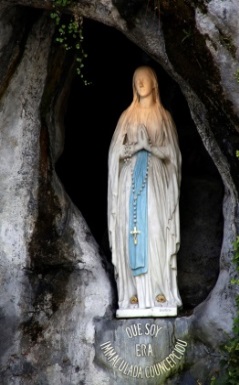 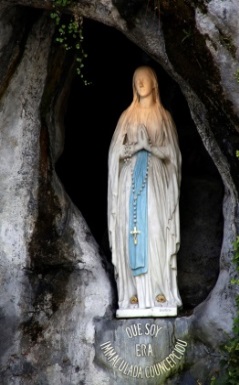 